Semoir mécanique VITASEM de PÖTTINGER : 	
une technique éprouvée avec de nouveaux perfectionnementsMécanique, pratique et fiable, ce sont les caractéristiques qui définissent la nouvelle génération de semoirs mécaniques VITASEM de PÖTTINGER. Afin de rendre accessible la meilleure qualité de semis à toutes les tailles d'exploitations, les semoirs VITASEM sont disponibles dans des largeurs de travail de 2,5 à 4,0 m. De plus, ils sont compatibles avec différents matériels de préparation de lit de semences.Une large gamme d'équipements permet de répondre aux contraintes spécifiques de chaque type de terrain. La facilité d'utilisation des machines n'a pas son pareil.Les différents types d'éléments semeurs ont fait leurs preuves et garantissent un sillon propre pour une dépose parfaite de la semence. Le système précis de multidistribution, avec entraînement mécanique ou électrique, assure une répartition régulière des semences les plus diverses.Lors de ce renouvellement, la priorité a été donnée à une amélioration de la performance et du confort d'utilisation. La nouvelle génération offre jusqu'à 25 % de capacité de trémie supplémentaire. Cela assure une plus grande capacité de semences, en particulier pour les grosses graines et les semences de faible densité. Ainsi, les intervalles de rechargement sont réduits et le débit de chantier est augmenté.Remplir en toute sécuritéL'ouverture pour le remplissage est largement dimensionnée pour faciliter le remplissage par big-bag ou godet. Une large surface de dépose pour des sacs de semences facilite le remplissage manuel. Une large passerelle de service permet de monter et de se tenir debout en toute sécurité.Confort maximalPour augmenter le confort d'utilisation et surtout la sécurité du travail de nuit, un éclairage intérieur de la trémie combiné à des phares de travail sur la machine est disponible.Le nouveau processus d'étalonnage amélioré établit une nouvelle référence en matière de confort d'utilisation. Les augets visibles sur les côtés permettent de repérer immédiatement les erreurs et garantissent une parfaite répartition transversale. Pour cela, PÖTTINGER permet d'extraire latéralement les augets en deux parties. L'ensemble des réglages la machine ainsi que le processus d'étalonnage peuvent être effectués confortablement depuis le côté gauche, ce qui réduit les temps de réglage.Étalonnage facileL'étalonnage est effectué mécaniquement de série par une manivelle. Avec l'option boitier Compass et le jalonnage, les rotations sont comptées par le terminal, même lors de l'étalonnage manuel. Pour les cinq derniers tours, un signal sonore est également émis afin de préparer l'opérateur à la fin de l’étalonnage. Un dispositif électrique d'assistance à l'étalonnage est disponible en option sur les matériels équipés d'un entraînement mécanique. Le confort d'utilisation est identique à un entraînement électrique de la distribution, avec lequel le processus d'étalonnage peut être effectué confortablement en appuyant sur un simple bouton.La trémie polyvalente TEGOSEM, disponible en option, permet de semer un deuxième produit. Ce dernier est appliqué de manière fiable, en surface, derrière les éléments semeurs. Grâce aux roues plombeuses et à la herse de nivellement disponibles en option, la semence est recouverte de manière homogène et la couverture du sol est réalisée.Photos :  D'autres photos et images d'illustration sont disponibles sur le site internet de PÖTTINGER à l'adresse : https://www.poettinger.at/fr_fr/services/downloadcenter 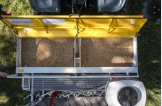 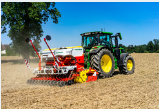 Capacité accrue et remplissage plus facile grâce à la large ouverture de la trémieVITASEM M 3000 DD avec FOX 300 D et TEGOSEMhttps://www.poettinger.at/fr_fr/newsroom/pressebild/110633https://www.poettinger.at/fr_fr/newsroom/pressebild/120936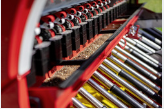 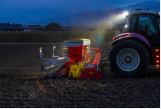 Augets visibles sur les côtésVisibilité optimale même de nuit grâce au kit d'éclairage en optionhttps://www.poettinger.at/fr_fr/newsroom/pressebild/110824https://www.poettinger.at/fr_fr/newsroom/pressebild/121449